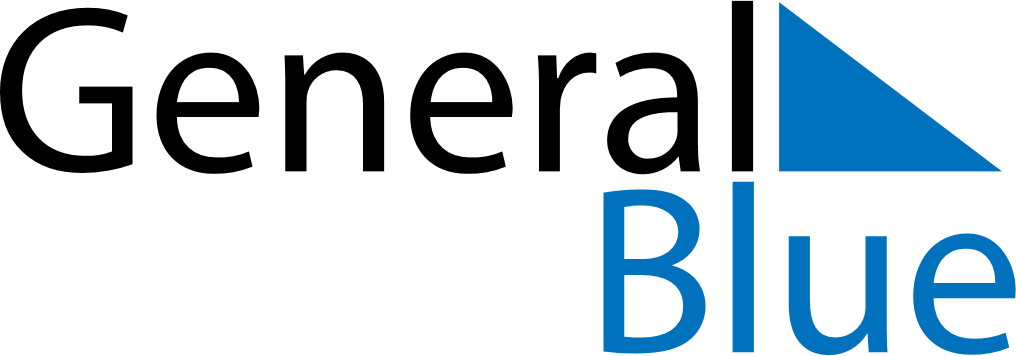 December 2024December 2024December 2024December 2024December 2024December 2024Colfontaine, Wallonia, BelgiumColfontaine, Wallonia, BelgiumColfontaine, Wallonia, BelgiumColfontaine, Wallonia, BelgiumColfontaine, Wallonia, BelgiumColfontaine, Wallonia, BelgiumSunday Monday Tuesday Wednesday Thursday Friday Saturday 1 2 3 4 5 6 7 Sunrise: 8:23 AM Sunset: 4:44 PM Daylight: 8 hours and 20 minutes. Sunrise: 8:24 AM Sunset: 4:43 PM Daylight: 8 hours and 18 minutes. Sunrise: 8:25 AM Sunset: 4:42 PM Daylight: 8 hours and 17 minutes. Sunrise: 8:27 AM Sunset: 4:42 PM Daylight: 8 hours and 15 minutes. Sunrise: 8:28 AM Sunset: 4:42 PM Daylight: 8 hours and 13 minutes. Sunrise: 8:29 AM Sunset: 4:41 PM Daylight: 8 hours and 12 minutes. Sunrise: 8:30 AM Sunset: 4:41 PM Daylight: 8 hours and 10 minutes. 8 9 10 11 12 13 14 Sunrise: 8:31 AM Sunset: 4:41 PM Daylight: 8 hours and 9 minutes. Sunrise: 8:32 AM Sunset: 4:40 PM Daylight: 8 hours and 8 minutes. Sunrise: 8:33 AM Sunset: 4:40 PM Daylight: 8 hours and 6 minutes. Sunrise: 8:34 AM Sunset: 4:40 PM Daylight: 8 hours and 5 minutes. Sunrise: 8:35 AM Sunset: 4:40 PM Daylight: 8 hours and 4 minutes. Sunrise: 8:36 AM Sunset: 4:40 PM Daylight: 8 hours and 3 minutes. Sunrise: 8:37 AM Sunset: 4:40 PM Daylight: 8 hours and 3 minutes. 15 16 17 18 19 20 21 Sunrise: 8:38 AM Sunset: 4:40 PM Daylight: 8 hours and 2 minutes. Sunrise: 8:39 AM Sunset: 4:41 PM Daylight: 8 hours and 1 minute. Sunrise: 8:40 AM Sunset: 4:41 PM Daylight: 8 hours and 1 minute. Sunrise: 8:40 AM Sunset: 4:41 PM Daylight: 8 hours and 0 minutes. Sunrise: 8:41 AM Sunset: 4:41 PM Daylight: 8 hours and 0 minutes. Sunrise: 8:41 AM Sunset: 4:42 PM Daylight: 8 hours and 0 minutes. Sunrise: 8:42 AM Sunset: 4:42 PM Daylight: 8 hours and 0 minutes. 22 23 24 25 26 27 28 Sunrise: 8:42 AM Sunset: 4:43 PM Daylight: 8 hours and 0 minutes. Sunrise: 8:43 AM Sunset: 4:43 PM Daylight: 8 hours and 0 minutes. Sunrise: 8:43 AM Sunset: 4:44 PM Daylight: 8 hours and 0 minutes. Sunrise: 8:44 AM Sunset: 4:45 PM Daylight: 8 hours and 0 minutes. Sunrise: 8:44 AM Sunset: 4:45 PM Daylight: 8 hours and 1 minute. Sunrise: 8:44 AM Sunset: 4:46 PM Daylight: 8 hours and 1 minute. Sunrise: 8:44 AM Sunset: 4:47 PM Daylight: 8 hours and 2 minutes. 29 30 31 Sunrise: 8:44 AM Sunset: 4:48 PM Daylight: 8 hours and 3 minutes. Sunrise: 8:45 AM Sunset: 4:49 PM Daylight: 8 hours and 4 minutes. Sunrise: 8:45 AM Sunset: 4:50 PM Daylight: 8 hours and 5 minutes. 